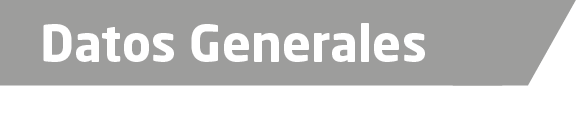 Nombre María Teresa Isidoro ComiGrado de Escolaridad Licenciatura en DerechoCédula Profesional (Licenciatura) 9690059Teléfono de Oficina 229-9-35-70-97Correo Electrónico comi1@live.com.mxDatos GeneralesFormación Académica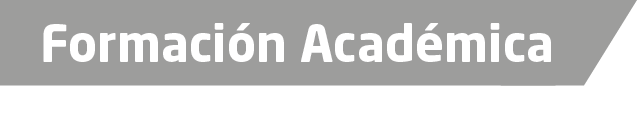 1986-1992Escuela Primaria Alfonso Arroyo Flores.1992-1995Escuela Secundaria Federal numero 041995-1998C.B.T.I.S. NO. 190 Programador Analista2006-2010Licenciatura en  Derecho  en el la Universidad Ignacio Manuel Altamirano, Ubicada en la Ciudad de Veracruz, Veracruz.Trayectoria Profesional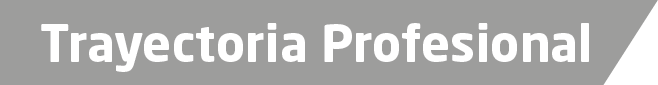 24 /01/2008  al   31/10/2010Puesto.- Auxiliar AdministrativoRodamientos Y Accesorios SA de CV2010-2013Meritoriade la  Agencia Segunda Especializada en esta Ciudad de VeracruzAGOSTO DEL 2013  A  ABRIL DEL 2016Auxiliar Administrativo de la Agencia segunda Especializadaen esta  Ciudad de VeracruzAbril del 2016 a septiembre del 2016Auxiliar de Fiscal en Córdoba VeracruzSeptiembre del 2016 a la fechaFiscal octava especializada En esta Ciudad de  Veracruzde Conocimiento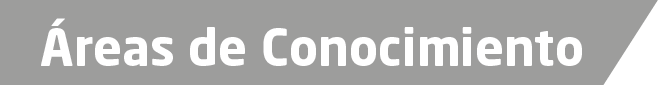 Derecho penal.